ПОСТАНОВЛЕНИЕ МИНИСТЕРСТВА ТРУДА И СОЦИАЛЬНОЙ ЗАЩИТЫ РЕСПУБЛИКИ БЕЛАРУСЬ10 января 2013 г. № 4Об установлении примерных нормативов численности работников территориального центра социального обслуживания населения и центра социального обслуживания семьи и детей(социальной помощи семье и детям)Изменения и дополнения:Постановление Министерства труда и социальной защиты Республики Беларусь от 12 мая 2015 г. № 32 - внесены изменения и дополнения, вступившие в силу 14 июня 2015 г., за исключением изменений и дополнений, которые вступят в силу 1 января 2016 г.;Постановление Министерства труда и социальной защиты Республики Беларусь от 12 мая 2015 г. № 32 - внесены изменения и дополнения, вступившие в силу 14 июня 2015 г. и 1 января 2016 г.;Постановление Министерства труда и социальной защиты Республики Беларусь от 27 марта 2018 г. № 38;Постановление Министерства труда и социальной защиты Республики Беларусь от 1 июня 2020 г. № 57;Постановление Министерства труда и социальной защиты Республики Беларусь от 31 декабря 2020 г. № 111;Постановление Министерства труда и социальной защиты Республики Беларусь от 29 октября 2021 г. № 74;Постановление Министерства труда и социальной защиты Республики Беларусь от 29 декабря 2022 г. № 94На основании абзаца пятого статьи 14 Закона Республики Беларусь от 22 мая 2000 г. № 395-3 «О социальном обслуживании», и подпункта 6.5.2 пункта 6 Положения о Министерстве труда и социальной защиты Республики Беларусь, утвержденного постановлением Совета Министров Республики Беларусь от 31 октября 2001 г. № 1589, Министерство труда и социальной защиты Республики БеларусьПОСТАНОВЛЯЕТ:1. Установить:примерные нормативы численности работников территориального центра социального обслуживания населения согласно приложению 1;примерные нормативы численности работников центра социального обслуживания семьи и детей (социальной помощи семье и детям) согласно приложению 2.1-1. Руководители центров социального обслуживания семьи и детей (социальной помощи семье и детям) по согласованию с органами по труду, занятости и социальной защите и финансовыми органами местных исполнительных и распорядительных органов, исходя из производственной необходимости, местных социально-экономических и демографических особенностей:вносят изменения в штатное расписание по замене должностей служащих и профессий рабочих в пределах установленной учредителем штатной численности работников и фонда оплаты труда;вносят предложения учредителю по увеличению установленной штатной численности работников или введению в штатное расписание должностей служащих и профессий рабочих, не предусмотренных примерными нормативами численности работников, если по ним определена оплата труда.1-2. Исключен.2. Применение примерных нормативов численности в 2013 году осуществляется в пределах выделенных средств на содержание учреждений социального обслуживания.3. Настоящее постановление вступает в силу с 13 апреля 2013 г.СОГЛАСОВАНО
Министр финансов
Республики Беларусь
А.М.ХарковецПРИМЕРНЫЕ НОРМАТИВЫ ЧИСЛЕННОСТИ РАБОТНИКОВ ТЕРРИТОРИАЛЬНОГО ЦЕНТРА СОЦИАЛЬНОГО ОБСЛУЖИВАНИЯ НАСЕЛЕНИЯI. Общая часть1. Примерные нормативы численности работников территориального центра социального обслуживания населения (далее - нормативы численности) применяются с учетом следующих направлений деятельности территориального центра социального обслуживания населения (далее - территориальный центр):1.1. администрирование и управление;1.2. организация охраны труда;1.3. обеспечение эксплуатации и технического обслуживания средств вычислительной техники и оборудования, функционирования и сопровождения программных комплексов, автоматизированных систем, программного обеспечения;1.4. бухгалтерский учет и финансово-экономическая деятельность;1.5. комплектование и учет кадров;1.6. техническое обслуживание и текущий ремонт зданий, сооружений;1.7. санитарное содержание помещений, территории;1.8. охранная деятельность;1.9. транспортное обслуживание;1.10. обслуживание котельной;1.11. первичный прием, анализ, информирование и прогнозирование;1.12. социальная помощь на дому;1.13. комплексная поддержка в кризисной ситуации;1.14. осуществление функций по опеке и попечительству в отношении совершеннолетних лиц, признанных недееспособными или ограниченно дееспособными;1.15. социальная реабилитация, абилитация инвалидов;1.16. обеспечение дневного пребывания для граждан пожилого возраста;1.17. обеспечение круглосуточного пребывания граждан пожилого возраста и инвалидов;1.18. иные функции, выполняемые работниками территориального центра:1.18.1. консультирование граждан по вопросам оказания материальной помощи из средств Фонда социальной защиты населения Министерства труда и социальной защиты (далее - ФСЗН), предоставления государственной адресной социальной помощи;1.18.2. оказание материальной помощи из средств ФСЗН;1.18.3. прием, подготовка к рассмотрению заявлений заинтересованных лиц и выдача административных решений о предоставлении государственной адресной социальной помощи;1.18.4. прием заявлений, документов граждан на обеспечение техническими средствами социальной реабилитации, их регистрация, постановка на учет нуждающихся;1.18.5. прием, подготовка к рассмотрению заявлений заинтересованных лиц и выдача административных решений о назначении, распоряжении средствами (в том числе досрочном) семейного капитала;1.18.6. прием, подготовка к рассмотрению заявлений заинтересованных лиц и выдача удостоверения (дубликата удостоверения) многодетной семьи, внесение изменений в удостоверение (дубликат удостоверения);1.18.61. прием, подготовка к рассмотрению документов многодетных матерей для возбуждения ходатайства о награждении орденом Матери;1.18.7. реализация комплекса мер по созданию безопасных условий жизнедеятельности отдельным категориям граждан, в том числе организация выполнения работ по установке автономных пожарных извещателей, ремонту печного отопления, электропроводки;1.18.8. содействие в оформлении документов для поселения в дома-интернаты для престарелых и инвалидов, дома-интернаты для детей-инвалидов, специальные дома для ветеранов, престарелых и инвалидов;2. Расчет нормативной численности работников проводится на основе таблиц и приведенных формул.По нормативным таблицам численность работников определяется на пересечении строк и граф, соответствующих числовых значений факторов таблиц, построенных по одно-, двухфакторной зависимости. При определении нормативной численности по нормативным таблицам, в случае если плановое значение показателя попадает между значениями в таблице, принимается ближайшее большее численное значение соответствующего фактора в таблице.3. Приведенные пределы числовых значений факторов, в которых указано «до», следует понимать «включительно».4. Расчет нормативной численности работников (Чн), занятых выполнением иных функций, проводится на основе норм времени по формуле 1:где Тн - нормативная трудоемкость по видам работ, охваченных нормами;Фп - плановый полезный фонд рабочего времени одного работника в планируемом году.Нормативная трудоемкость по видам работ определяется по формуле 2:где Нврi - норма времени на выполнение конкретного нормируемого i-того вида работ, чел.-час;Vi - объем работ i-го вида, выполненных в году, предшествующем планируемому, чел.;n - количество видов выполненных работ в году, предшествующем планируемому.В случае если иные функции не выполнялись в году, предшествующем планируемому, нормативная численность работников рассчитывается исходя из потребности в таких функциях в планируемом году.5. При определении нормативной численности работников по направлениям деятельности территориального центра применяются следующие факторы:среднесписочная численность работников - определяется в соответствии с пунктом 10 Указаний по заполнению в формах государственных статистических наблюдений статистических показателей по труду, утвержденных постановлением Национального статистического комитета Республики Беларусь от 20 января 2020 г. № 1, по состоянию на 1 января планируемого года. При расчете нормативной численности работников по соответствующим направлениям деятельности дополнительно в среднесписочную численность работников следует включать внутренних и внешних совместителей;численность работников, принятых на работу и уволенных с работы в территориальном центре, определяется за год, предшествующий планируемому. При расчете нормативной численности работников по соответствующему направлению деятельности дополнительно в численность работников, принятых на работу и уволенных с работы, следует включать внешних и внутренних совместителей;средняя численность граждан, пользующихся услугами, оказываемыми работниками по соответствующему направлению деятельности территориального центра, определяется путем суммирования среднемесячной численности таких граждан за все месяцы года, предшествующего планируемому, и деления полученной суммы на 12;среднемесячная численность граждан, пользующихся услугами, оказываемыми работниками по соответствующему направлению деятельности территориального центра, определяется путем деления суммы численности граждан, пользующихся услугами, за все дни работы территориального центра в отчетном месяце на общее число рабочих дней в данном месяце;численность граждан, пользующихся услугами, оказываемыми работниками территориального центра по соответствующему направлению деятельности за год, включает всех граждан, получивших одну и более социальную услугу по соответствующему направлению деятельности за год, предшествующий планируемому;численность граждан, состоящих на учете в территориальном центре, включает граждан, пользующихся социальными услугами, оказываемыми работниками территориального центра, а также граждан, относящихся к социально уязвимым категориям, имеющих риск попадания в трудную жизненную ситуацию, обуславливающий нуждаемость в социальных услугах, проживающих в пределах административно-территориальной единицы, на территории которой осуществляет деятельность территориальный центр, по состоянию на 1 января планируемого года;количество оказанных услуг работниками территориального центра определяется путем суммирования всех оказанных услуг по соответствующему направлению деятельности за год, предшествующий планируемому.6. Штатная численность работников (Чш) территориального центра определяется по формуле 3:где Чн - нормативная численность работников по направлениям деятельности и иным функциям;Кн - коэффициент невыходов по болезни, выполнению государственных обязанностей, пребыванию в трудовых и социальных отпусках;где % планируемых невыходов определяется по данным учета территориального центра за год, предшествующий планируемому.7. Итоговая штатная численность работников, рассчитанная по нормативам численности, может устанавливаться 0,25; 0,5; 0,75; 1,0 и т. д. штатной единицы. При этом итоговые значения до 0,12 отбрасываются, значения свыше 0,12 до 0,37 округляются до 0,25, значения свыше 0,37 до 0,62 округляются до 0,5, значения свыше 0,62 до 0,87 округляются до 0,75, а свыше 0,87 - до единицы.8. Отнесение выполняемых работ к конкретным тарифным разрядам (должностям) и присвоение работникам соответствующей квалификации осуществляются в порядке, определяемом коллективным договором, соглашением или нанимателем в соответствии с Единым тарифно-квалификационным справочником работ и профессий рабочих, Единым квалификационным справочником должностей служащих, иными квалификационными справочниками, утвержденными в установленном порядке.9. Руководитель территориального центра может:9.1. исходя из производственной необходимости, местных социально-экономических и демографических особенностей вносить изменения в штатное расписание по замене должностей служащих и профессий рабочих в пределах установленной учредителем штатной численности работников и фонда оплаты труда;9.2. в случае выполнения работ, не предусмотренных нормативами численности, по согласованию с органами по труду, занятости и социальной защите и финансовыми органами местных исполнительных и распорядительных органов вносить учредителю предложения по увеличению установленной штатной численности работников или введению в штатное расписание должностей служащих и профессий рабочих, не предусмотренных нормативами численности, если по ним определена оплата труда.Введение дополнительных штатных единиц либо других должностей служащих и профессий рабочих, не предусмотренных нормативами численности, допускается при наличии обоснования необходимости и целесообразности их введения.Для работ, не предусмотренных нормативами численности, руководителем территориального центра самостоятельно устанавливаются нормы труда, на основании которых рассчитывается нормативная численность работников.II. Администрирование и управлениеИсполнители: директор, заместитель директора, руководитель структурного подразделения по направлению деятельности, заведующий хозяйством, юрисконсульт, делопроизводитель, специалист по организации закупок.Состав работ:руководство в соответствии с действующим законодательством деятельностью территориального центра (структурным подразделением), организация работы и эффективного взаимодействия всех структурных подразделений;разработка перспективных планов работы территориального центра (структурного подразделения), систематическое проведение анализа его финансово-хозяйственной деятельности;представление территориального центра в органах государственного управления, учреждениях, организациях всех форм собственности;установление деловых связей и координация сотрудничества территориального центра с различными государственными, общественными, религиозными, коммерческими и другими организациями в вопросах совершенствования деятельности по социальному обслуживанию;привлечение безвозмездной спонсорской помощи в натуральной форме, иностранной безвозмездной помощи, а также помощи (пожертвований), полученной от физических лиц;проведение работы по информированию о задачах и содержании деятельности территориального центра, предоставляемых им социальных услугах, освещение в средствах массовой информации вопросов по проблемам семьи, граждан пожилого возраста и инвалидов;обеспечение необходимых условий для труда работников территориального центра;проведение работы по организации закупок товаров (работ, услуг);руководство работой по хозяйственному обслуживанию территориального центра (структурных подразделений);обеспечение сохранности имущества территориального центра, организация правильной технической эксплуатации зданий, сооружений, оборудования, сетей, коммуникаций;обеспечение работников канцелярскими принадлежностями и предметами хозяйственного обихода;снабжение предметами санитарно-хозяйственного оборудования и инвентаря, продуктами питания, контроль ассортимента, количества и сроков их поступления и списания, осуществление контроля соблюдения правил их хранения и реализации, осуществление хранения, учета и выдачи мягкого инвентаря, санитарно-гигиенических и постельных принадлежностей;обеспечение ведения учета, выдачи и сохранности материальных ценностей в соответствии с правилами оформления и сдачи приходно-расходных документов;правовое обеспечение деятельности территориального центра;разработка и осуществление мероприятий, направленных на обеспечение правильного применения законодательства;оказание социально-посреднических и иных социальных услуг согласно перечню бесплатных и общедоступных социальных услуг государственных учреждений социального обслуживания с нормами и нормативами обеспеченности граждан этими услугами, утвержденному постановлением Совета Министров Республики Беларусь от 27 декабря 2012 г. № 1218 (далее - перечень);обеспечение справочно-информационного обслуживания территориального центра;организация совещаний, проводимых руководителем, ведение и оформление протоколов;осуществление делопроизводства, прием, систематизация и передача в структурные подразделения корреспонденции;ведение контрольно-регистрационной картотеки, отслеживание сроков выполнения поручений руководителя, поставленных на контроль;формирование дел в соответствии с утвержденной номенклатурой, обеспечение их сохранности и сдачи в установленные сроки в архив;ведение и представление установленной отчетности.Нормативная численность работников территориального центра по направлению деятельности «Администрирование и управление» рассчитывается по таблице 1.Дополнительно к рассчитанной нормативной численности работников устанавливается 1 штатная единица руководителя структурного подразделения на каждое направление деятельности при численности работников не менее 4 штатных единиц (не считая руководителя).При выделении в рамках одного направления деятельности нескольких структурных подразделений устанавливается 1 штатная единица руководителя на каждое структурное подразделение при численности работников не менее 4 штатных единиц (не считая руководителя).При совмещении направлений деятельности ввиду малой численности граждан, получающих социальные услуги в территориальном центре, устанавливается 1 штатная единица руководителя структурного подразделения на совмещенное направление деятельности при численности работников не менее 4 штатных единиц (не считая руководителя).Дополнительно к рассчитанной нормативной численности работников при наличии обособленных филиалов устанавливается 1 штатная единица заведующего филиалом на каждый филиал при численности работников филиала не менее 4 штатных единиц, (не считая заведующего филиалом).Под филиалом понимается обособленное подразделение территориального центра, не являющееся юридическим лицом, расположенное вне места его нахождения и осуществляющее все его направления деятельности или их часть (2 и более основных направления деятельности), в том числе направления деятельности представительства.Дополнительно к рассчитанной нормативной численности работников при наличии направления деятельности «Обеспечение круглосуточного пребывания граждан пожилого возраста и инвалидов» устанавливается 0,5 штатной единицы заведующего хозяйством для обеспечения хозяйственной деятельности на каждое отделение круглосуточного пребывания граждан пожилого возраста и инвалидов.Таблица 1III. Организация охраны трудаИсполнители: инженер по охране труда.Состав работ:организация работы по охране труда;координация деятельности структурных подразделений по обеспечению здоровых и безопасных условий труда, функционированию и совершенствованию системы управления охраной труда;реализация в пределах предоставленных прав и полномочий государственной политики в области охраны труда;разработка и пересмотр инструкций по охране труда, организационно-методических документов территориального центра, содержащих требования охраны труда;оборудование информационных стендов, уголков по охране труда, проведение обучения, инструктирования и проверки знаний работников по охране труда;разработка мероприятий по улучшению условий труда, предупреждению несчастных случаев и профессиональных заболеваний;обеспечение структурных подразделений необходимыми законодательными, нормативными правовыми и техническими нормативными правовыми актами по охране труда, информирование и консультирование работников по вопросам охраны труда;проведение вводного инструктажа по охране труда со всеми вновь принимаемыми работниками;подготовка статистической отчетности по охране и условиям труда по установленным формам и информации по этим вопросам.Нормативная численность работников по направлению деятельности «Организация охраны труда» устанавливается из расчета среднесписочную на численность работников 200 человек.IV. Обеспечение эксплуатации и технического обслуживания средств вычислительной техники и оборудования, функционирования и сопровождения программных комплексов, автоматизированных систем, программного обеспеченияИсполнители: администратор баз данных, администратор сетей (администратор системный), специалист по сопровождению программного обеспечения.Состав работ:установка и настройка программного обеспечения;обучение пользователей работе с программным продуктом, их информационная, техническая и технологическая поддержка по вопросам эксплуатации программного обеспечения;технологическое обеспечение перехода на более поздние версии программного обеспечения;регистрация заявок пользователей по вопросам, возникающим в ходе обнаружения ошибок и сбоев, формирование заявок разработчикам программного обеспечения по устранению выявленных ошибок;организация и обеспечение бесперебойного функционирования сети (локальной вычислительной сети сервера, всех рабочих станций, программного обеспечения, оборудования);установление на серверы и рабочие станции сетевого программного обеспечения, конфигурирование системы на сервере;обеспечение интегрирования программного обеспечения на файл-серверах, серверах систем управления базами данных и на рабочих станциях;поддержание в рабочем состоянии программного обеспечения сервера;обеспечение сетевой безопасности (защиты от несанкционированного доступа в сеть, просмотра или изменения системных файлов и данных), а также безопасности межсетевого взаимодействия;обеспечение своевременного копирования и резервирования данных;обучение пользователей работе в сети, с компьютерами, ведению архивов;регистрация пользователей, назначение идентификаторов и паролей;консультирование пользователей по вопросам использования электронной почты, сети Интернет;разработка инструкции по работе с сетевым программным обеспечением и доведение ее до сведения пользователей;выявление ошибок пользователей и сетевого программного обеспечения, восстановление работоспособности системы;установка и диагностика программно-технических средств локальной вычислительной сети и коммуникационного оборудования;участие в тестовых проверках и профилактических осмотрах вверенного сетевого оборудования с целью своевременного обнаружения неисправностей и их ликвидации;модернизация, мелкий ремонт и замена сетевого оборудования, закупка расходных материалов, контроль за монтажом оборудования специалистами сторонних организаций;приемка оборудования из капитального ремонта, освоение вновь вводимого в эксплуатацию оборудования, проведение его технической настройки;составление заявки на ремонт неисправного и приобретение нового оборудования;организация доступа к локальной и глобальной сетям;обеспечение бесперебойной работы электронной почты;мониторинг сети, разработка предложений по совершенствованию и развитию инфраструктуры сети;обеспечение сохранности и конфиденциальность информации;организация и управление доступом к базам данных;установка полномочий пользователей баз данных, управление их правами;администрирование процессов обмена данными между структурными подразделениями территориального центра;участие в разработке и осуществлении организационных и технических мероприятий по комплексной защите информации в территориальном центре, обеспечивающих ее сохранность при сбоях и отказах компьютерной техники, а также исключающих несанкционированный доступ к ней;осуществление комплекса работ по внедрению программных средств, обеспечивающих целостность и сохранность баз данных;контроль за функционированием компьютерной техники и программного обеспечения, обеспечивающих функционирование и управление базами данных;участие в проведении компьютерных антивирусных мероприятий;учет всех сбоев и отказов программных средств и компьютерной техники, их устранение либо своевременное сообщение о них соответствующим специалистам, участие в их восстановлении;выполнение процедур по обслуживанию баз данных;обеспечение создания и хранения резервных копий баз данных, управление ведением журнальных файлов, восстановление баз данных;внесение предложений по развитию программного обеспечения и баз данных с целью расширения функций программных комплексов;внесение предложений по освоению и внедрению современной компьютерной техники, совершенствованию процесса хранения, обработки и защиты информации;обучение работников территориального центра приемам и навыкам работы на компьютерах, с базами данных, с внедренными программными средствами (задачами);осуществление учета и хранения документов, имеющих отношение к автоматизированной обработке информации;обобщение и анализ предложений и замечаний пользователей по результатам эксплуатации программных средств (задач), доведение до сведения разработчиков программных средств информации об отмеченных недостатках и сбоях;ведение архива используемых программных средств (задач).Нормативная численность работников по направлению деятельности «Обеспечение эксплуатации и технического обслуживания средств вычислительной техники и оборудования, функционирования и сопровождения программных комплексов, автоматизированных систем, программного обеспечения» устанавливается из расчета 1 нормативная единица на 100 единиц ПЭВМ, находящихся в эксплуатации. При этом устанавливается не менее 0,5 штатной единицы на территориальный центр.V. Бухгалтерский учет и финансово-экономическая деятельностьИсполнители: главный бухгалтер, бухгалтер, экономист, кассир.Состав работ:обеспечение формирования учетной политики территориального центра, подготовка и утверждение плана счетов бухгалтерского учета территориального центра, форм первичных учетных документов в случаях, предусмотренных законодательством;проведение экономического анализа финансово-хозяйственной деятельности территориального центра по данным бухгалтерского учета и отчетности;проведение работы по обеспечению строгого соблюдения финансовой и кассовой дисциплины, сохранности бухгалтерских документов, оформления и сдачи их в установленном порядке в архив;участие в подготовке планов по приносящей доходы деятельности, капитальных вложений, планов по прибыли и налогу на прибыль, подготовка необходимых расчетов и обоснования к ним;осуществление учета на счетах бухгалтерского учета хозяйственных операций, связанных с движением активов, обязательств, собственного капитала, доходов, расходов территориального центра;составление бюджетных смет, смет расходов и доходов средств от приносящей доходы деятельности;начисление и перечисление налогов и сборов, страховых взносов, платежей;осуществление расчетов всех видов выплат работникам территориального центра;учет имущества территориального центра, проведение инвентаризаций;составление штатного расписания территориального центра;составление калькуляций, расчет стоимости платных услуг, оказываемых территориальным центром;осуществление операций по приему, учету, выдаче и хранению денежных средств и ценных бумаг;методическая помощь работникам территориального центра по вопросам бухгалтерского учета, контроля, отчетности и экономического анализа.Дополнительно к рассчитанной нормативной численности работников при наличии направления деятельности «Обеспечение круглосуточного пребывания граждан пожилого возраста и инвалидов» устанавливается 0,5 единицы бухгалтера.Нормативная численность работников по направлению деятельности «Бухгалтерский учет и финансово-экономическая деятельность» рассчитывается по таблице 2.Таблица 2VI. Комплектование и учет кадровИсполнители: инспектор по кадрам, специалист по кадрам.Состав работ:изучение и анализ должностной и профессионально-квалификационной структуры состава работников территориального центра и его структурных подразделений, установленной документации по учету кадров, связанной с приемом, переводом, трудовой деятельностью и увольнением работников, результатов аттестации работников и оценки их деловых качеств с целью определения текущей и перспективной потребности в кадрах, подготовки предложений по замещению вакантных должностей и созданию резерва на выдвижение;участие в изучении рынка труда для определения источников удовлетворения потребности в кадрах, установления и поддержания прямых связей с учебными заведениями, контактов с организациями аналогичного профиля;ведение учета личного состава территориального центра в соответствии с унифицированными формами первичной учетной документации;оформление приема, перевода и увольнения работников;содействие обучению персонала, повышению квалификации работников, подготовка необходимых материалов для аттестационной и квалификационной комиссий;подготовка необходимых материалов для квалификационных, аттестационных, конкурсных комиссий и представления работников к поощрениям и награждениям;формирование и ведение личных дел работников, внесение в них изменений, связанных с трудовой деятельностью;заполнение, учет и хранение трудовых книжек, подсчет трудового стажа работников;учет предоставления отпусков работникам, контроль составления и соблюдения графиков трудовых отпусков;оформление страховых свидетельств государственного социального страхования, документов, необходимых для назначения пенсий работникам территориального центра, установления льгот и компенсаций;участие в разработке положений о структурных подразделениях и должностных (рабочих) инструкций работникам;осуществление контроля за состоянием трудовой дисциплины в структурных подразделениях территориального центра;участие в разработке мероприятий по снижению текучести кадров и улучшению трудовой дисциплины;контроль за размещением и расстановкой молодых специалистов и молодых рабочих в соответствии с полученной в учебном заведении профессией и специальностью, проведением их стажировок;участие в работе по адаптации вновь принятых работников к производственной деятельности;подготовка документов по истечении установленных сроков текущего хранения к сдаче на хранение в архив;ведение и предоставление установленной отчетности.Нормативная численность работников по направлению деятельности «Комплектование и учет кадров» рассчитывается по таблице 3.Таблица 3VII. Техническое обслуживание и текущий ремонт зданий, сооруженийИсполнители: рабочий по комплексному обслуживанию и ремонту зданий и сооружений, слесарь-сантехник, электромонтер по ремонту и обслуживанию электрооборудования.Состав работ:периодический осмотр, техническое обслуживание и текущий ремонт обслуживаемых зданий, сооружений, оборудования и механизмов;текущий ремонт и техническое обслуживание систем центрального отопления, водоснабжения, канализации, газоснабжения, водостоков, теплоснабжения, вентиляции, кондиционирования воздуха;сезонная подготовка обслуживаемых зданий, сооружений, оборудования и механизмов, устранение повреждений, неисправностей;снятие показаний приборов учета расхода воды, тепла и электрической энергии;осмотр, монтаж, демонтаж и текущий ремонт электрических систем и электрооборудования;устранение отказов, неисправностей и повреждений электрооборудования с простыми схемами включения.Нормативная численность работников по направлению деятельности «Техническое обслуживание и текущий ремонт зданий, сооружений» устанавливается по соответствующим межотраслевым нормам труда.VIII. Санитарное содержание помещений, территорииИсполнители: уборщик помещений (служебных, производственных), уборщик территорий.Состав работ:уборка помещений, коридоров, лестничных клеток;удаление пыли с мебели, ковровых изделий, подметание и мойка стен, полов, лестниц, окон вручную и с помощью машин и приспособлений;сбор и транспортировка мусора и отходов в установленное место;очистка, дезинфицирование и расстановка урн для мусора;приготовление моющих и дезинфицирующих растворов;подметание прилегающей территории, очистка ее от снега и льда, посыпка песком;прочистка канавок и лотков для стока воды;очистка от снега и льда пожарных колодцев для свободного доступа к ним;полив зеленых насаждений, клумб и газонов;периодическая промывка и дезинфекция уличных урн, очистка их от мусора;наблюдение за санитарным состоянием обслуживаемой территории.Нормативная численность работников по направлению деятельности «Санитарное содержание помещений, территории» устанавливается по соответствующим межотраслевым нормам труда.IX. Охранная деятельностьИсполнители: сторож.Состав работ:проверка целостности охраняемого объекта;информирование соответствующих лиц (служб) при выявлении неисправностей;при возникновении пожара на охраняемом объекте - подъем тревоги, принятие мер по ликвидации пожара;обеспечение пропуска работников и посетителей в территориальный центр (дежурство) в течение дня либо круглосуточно;прием и сдача дежурства с соответствующей записью в журнале.Для определения нормативной численности работников по направлению деятельности «Охранная деятельность» необходимо установить:необходимое и рациональное количество постов в здании, которое зависит от количества корпусов, изолированных входов и т. п.;количество смен работы каждого поста.Нормативная численность работников по направлению деятельности «Охранная деятельность» устанавливается из расчета 1 нормативная единица в смену на 1 пост.X. Транспортное обслуживаниеИсполнители: водитель автомобиля.Состав работ:управление механическим транспортным средством;заправка автомобиля топливом, смазочными материалами и другими жидкостями;проверка технического, санитарного состояния и комплектности автомобиля;подача автомобиля для контроля технического состояния при выпуске его на линию;оформление транспортных документов;подача автомобиля под высадку и посадку пассажиров, погрузку и разгрузку грузов;устранение возникших во время работы мелких эксплуатационных неисправностей.Нормативная численность работников по направлению деятельности «Транспортное обслуживание» устанавливается из расчета 1 нормативная единица на одно транспортное средство с учетом полного использования нормативного времени.XI. Обслуживание котельнойИсполнители: оператор котельной, машинист (кочегар) котельной, истопник.Состав работ:обслуживание водогрейных и паровых котлов;растопка, пуск и остановка котлов, питание их водой;дробление топлива, загрузка и шуровка топки котла;регулирование горения топлива;наблюдение по контрольно-измерительным приборам за уровнем воды в котле, давлением пара и температурой воды, подаваемой в отопительную систему;обслуживание теплосетевых бойлерных установок и станций мятого пара, расположенных в зоне обслуживания основных агрегатов;очистка мятого пара и деаэрация воды;пуск и остановка насосов, двигателей, вентиляторов и других вспомогательных механизмов;чистка арматуры и приборов котла;участие в ремонте обслуживаемого оборудования;топка печей и обслуживание их в жилых помещениях;колка и пиление дров, дробление угля;подготовка и подвозка топлива к печам;загрузка, шуровка и мелкий ремонт топок;поддержание необходимой температуры в отапливаемых помещениях;наблюдение за исправным состоянием печей и дымоходов;очистка топок печей от золы и шлака и удаление в отведенное место;ведение учета расхода топлива, составление и подача заявок на топливо.Нормативная численность работников устанавливается по соответствующим межотраслевым и отраслевым нормам труда.XII. Первичный прием, анализ, информирование и прогнозированиеИсполнители: специалист по социальной работе.Состав работ:выявление проживающих в зоне обслуживания граждан (семей), находящихся в трудной жизненной ситуации;первичный прием, выявление имеющихся у граждан (семей) потребностей в социальных услугах, направление их в соответствующие структурные подразделения территориального центра;оказание консультационно-информационных, социально-посреднических и иных социальных услуг согласно перечню;работа с обращениями граждан;создание и актуализация банков данных о гражданах (семьях), проживающих на территории административной единицы и находящихся в трудной жизненной ситуации;обследование материально-бытовых условий проживания граждан (семей) (плановые обследования отдельных категорий социально незащищенных категорий граждан (семей));организация работы телефона «горячая линия»;анализ и прогнозирование реальной и перспективной потребности населения, проживающего на территории административной единицы, в социальных услугах, составление социально-демографического паспорта района;взаимодействие с различными государственными, общественными, религиозными организациями и учреждениями по вопросам оказания социальных услуг гражданам (семьям), находящимся в трудной жизненной ситуации;освещение в местных средствах массовой информации вопросов оказания территориальным центром социальных услуг, вопросов по проблемам семьи, граждан пожилого возраста и инвалидов;издание памяток, бюллетеней и других информационно-просветительских материалов по вопросам социального обслуживания населения;составление аналитических материалов по вопросам деятельности территориального центра;ведение и представление установленной отчетности.Нормативная численность работников по направлению деятельности «Первичный прием, анализ, информирование и прогнозирование» рассчитывается по таблице 4.Дополнительно к рассчитанной по таблице 4 нормативной численности работников добавляется 1 нормативная единица из расчета на каждые 2 000 обследований материально-бытового положения граждан (семей).Таблица 4XIII. Социальная помощь на домуИсполнители: инспектор по основной деятельности, специалист по социальной работе, социальный работник, няня, сиделка.Состав работ:выявление и дифференцированный учет соответствующих граждан (семей), определение видов, наименований и объема оказания им социальных услуг;оформление необходимых документов для оказания социальных услуг;установление объема работ для социальных работников, сиделок, нянь, осуществление методического руководства, координации и контроля их деятельности;оказание гражданам (семьям) на дому социальных услуг, предусмотренных перечнем;обучение лиц, осуществляющих уход за нетрудоспособными гражданами, навыкам ухода;ведение и представление установленной отчетности.Нормативная численность инспекторов по основной деятельности, специалистов по социальной работе рассчитывается по таблице 5.При средней численности граждан, пользующихся услугами, оказываемыми работниками территориального центра за год по направлению деятельности «Социальная помощь на дому», менее 100 человек должности инспектора по основной деятельности, специалиста по социальной работе не устанавливаются.Таблица 51 Среднесписочная численность работников, оказывающих социальные услуги по направлению деятельности «Социальная помощь на дому» за год, включает численность социальных работников, сиделок, нянь.&amp;lt;1-1> В расчет не включается численность граждан, которым оказываются разовые социальные услуги.Нормативная численность социальных работников, оказывающих социальные услуги (за исключением разовых) для нетрудоспособных граждан с наличием инфраструктуры2, рассчитывается по формуле 5:где Чср - нормативная численность социальных работников, оказывающих социальные услуги (за исключением разовых) с наличием инфраструктуры, чел.;Чучд - средняя численность нетрудоспособных граждан, пользующихся услугами, оказываемыми работниками территориального центра за год по направлению деятельности «Социальная помощь на дому»3 (за исключением разовых) с наличием инфраструктуры, чел.;Куд - количество оказанных социальных услуг работниками территориального центра по направлению деятельности «Социальная помощь на дому»3 за год с наличием инфраструктуры, тыс.шт.Нормативная численность социальных работников, оказывающих социальные услуги (за исключением разовых) для нетрудоспособных граждан без инфраструктуры2, рассчитывается по формуле 6:где Ч'ср - нормативная численность социальных работников, оказывающих социальные услуги (за исключением разовых) без инфраструктуры, чел.;Ч'учд - средняя численность нетрудоспособных граждан, пользующихся услугами, оказываемыми работниками территориального центра за год по направлению деятельности «Социальная помощь на дому»3 (за исключением разовых) без инфраструктуры, чел.;К'уд - количество оказанных социальных услуг работниками территориального центра по направлению деятельности «Социальная помощь на дому»3 за год без инфраструктуры, тыс.шт.Под инфраструктурой понимается совокупность отдельных объектов недвижимого имущества и (или) технологических комплексов, призванных создавать условия для жизнедеятельности населения (системы электроснабжения, теплоснабжения, газоснабжения, водоснабжения и водоотведения, транспортное обеспечение, наличие объектов образования, торговли, здравоохранения, культуры, религии).Дополнительно к рассчитанной по таблице 5 нормативной численности работников добавляется нормативная численность работников, осуществляющих обучение членов семей, осуществляющих уход за нетрудоспособными гражданами, навыкам ухода, из расчета 0,000 5 нормативной единицы на одного гражданина, проходящего обучение._________________2 При определении численности обслуживаемых лиц с наличием (без) инфраструктуры решение принимается руководителем структурного подразделения по каждому случаю в зависимости от наименований и видов услуг, оказываемых нетрудоспособным гражданам, и их зависимости от наличия (отсутствия) соответствующих отдельных объектов и (или) технологических комплексов.3 Численность нетрудоспособных граждан и количество оказанных социальных услуг работниками территориального центра по направлению деятельности «Социальная помощь на дому» за год принимаются без учета услуг сиделки и услуг почасового ухода за малолетними детьми (услуг няни).3-1 Под разовой социальной услугой понимается социальная услуга, оказание которой не имеет определенной периодичности.Нормативная численность социальных работников, оказывающих разовые 3-1 социальные услуги, рассчитывается по таблице 6.Таблица 64 В случае если разовые услуги не оказывались в году, предшествующем планируемому, нормативная численность социальных работников рассчитывается исходя из потребности населения в таких услугах в планируемом году.Нормативная численность работников, оказывающих услуги сиделки, дневного присмотра и услуги почасового ухода за детьми (услуги няни), устанавливается в зависимости от продолжительности оказываемых услуг из расчета рабочего времени 40 часов в неделю на одного работника.XIV. Комплексная поддержка в кризисной ситуацииИсполнители: специалист по социальной работе, психолог.Состав работ:выявление и дифференцированный учет соответствующих граждан (семей);оформление необходимых документов для оказания социальных услуг;содействие в социальной адаптации граждан (семей), находящихся в трудной жизненной ситуации, с составлением индивидуального плана мероприятий по выходу из трудной жизненной ситуации;оказание социально-психологических услуг гражданам (семьям), находящимся в трудной жизненной ситуации, в том числе оказание помощи в преодолении межличностных и семейных конфликтов;предоставление временного приюта жертвам торговли людьми, лицам, пострадавшим от домашнего насилия, террористических актов, техногенных катастроф и стихийных бедствий, лицам из числа детей-сирот и детей, оставшихся без попечения родителей;сопровождение лиц из числа детей-сирот и детей, оставшихся без попечения родителей, включая составление плана патронатного сопровождения гражданина (семьи);оказание социальных услуг, помощи гражданам (семьям), дети которых признаны находящимися в социально опасном положении, нуждающимися в государственной защите на основании мероприятий по устранению причин и условий, повлекших создание неблагоприятной для детей обстановки;сопровождение и оказание социальной поддержки гражданам:страдающим зависимостью от психоактивных веществ, в том числе прекратившим нахождение в лечебно-трудовых профилакториях, включая составление индивидуальных планов мероприятий по выходу из трудной жизненной ситуации (планов патронатного сопровождения гражданина (семьи), разработанных на основании индивидуальной программы социальной реабилитации и выявленных потребностях;освобожденным из учреждений уголовно-исполнительной системы, включая составление индивидуальных планов мероприятий по выходу из трудной жизненной ситуации (планов патронатного сопровождения гражданина (семьи));обеспечение граждан (семей), находящихся в трудной жизненной ситуации, безвозмездной спонсорской помощью в натуральной форме, иностранной безвозмездной помощью, помощью (пожертвованиями), полученной от физических лиц;проведение информационно-просветительской работы, культурно-массовых мероприятий;оказание иных социальных услуг согласно перечню;ведение и представление установленной отчетности.Нормативная численность работников по направлению деятельности «Комплексная поддержка в кризисной ситуации» рассчитывается по таблице 7.Таблица 7XV. Осуществление функций по опеке и попечительству в отношении совершеннолетних лиц, признанных недееспособными или ограниченно дееспособнымиИсполнители: специалист по социальной работе, юрисконсульт.Состав работ:проведение обследований условий жизни совершеннолетних лиц, признанных судом недееспособными, до назначения над ними опекуна с принятием необходимых мер по нормализации их жизнедеятельности (при необходимости);консультирование кандидатов в опекуны (попечители) о порядке установления опеки (попечительства) над совершеннолетним лицом, правах и обязанностях опекунов (попечителей);содействие в оформлении необходимых документов для установления опеки (попечительства) над совершеннолетним лицом;учет и ведение личных дел совершеннолетних лиц, признанных судом недееспособными или ограниченно дееспособными;проверка выполнения опекунами и попечителями возложенных на них обязанностей путем:анализа ежегодных письменных отчетов за предыдущий год о хранении имущества совершеннолетних лиц, признанных недееспособными или ограниченно дееспособными, и управлении им;проведения контрольных обследований условий жизни совершеннолетних лиц, признанных недееспособными или ограниченно дееспособными, не реже двух раз в год;составления актов контрольного обследования условий жизни совершеннолетних лиц, признанных недееспособными или ограниченно дееспособными;информирования в случае выявления фактов ненадлежащего выполнения опекуном или попечителем возложенных на него обязанностей структурного подразделения районного, городского исполнительных комитетов, местной администрации района в городе, осуществляющего государственно-властные полномочия в сфере труда, занятости и социальной защиты;консультирования опекунов (попечителей) по вопросам выполнения ими своих обязанностей;ведения необходимой отчетности.Нормативная численность работников по направлению деятельности "Осуществление функций по опеке и попечительству в отношении совершеннолетних лиц, признанных недееспособными или ограниченно дееспособными" устанавливается из расчета 0,007 нормативной единицы на одного совершеннолетнего гражданина, признанного недееспособным или ограниченно дееспособным, проживающего на дому в среднегодовом исчислении, 0,002 нормативной единицы на одного совершеннолетнего гражданина, признанного недееспособным или ограниченно дееспособным, проживающего в доме-интернате для престарелых и инвалидов, доме-интернате для детей-инвалидов, расположенном на территории района в среднегодовом исчислении, но не менее 0,25 штатной единицы на 1 территориальный центр социального обслуживания населения.XVI. Социальная реабилитация, абилитация инвалидовИсполнители: специалист по социальной работе, психолог, инструктор по трудовой терапии, руководитель кружка, инструктор-методист физической реабилитации, социальный работник, сиделка, переводчик жестового языка.Состав работ:выявление и дифференцированный учет соответствующих граждан;комплексная оценка нуждаемости инвалидов в социальной реабилитации, абилитации;обеспечение дневного пребывания инвалидов;участие в работе медико-реабилитационной экспертной комиссии;участие в формировании раздела социальной реабилитации, абилитации индивидуальной программы реабилитации, абилитации инвалида (программа);разработка индивидуальных планов социальной реабилитации, абилитации инвалидов на основании программы, подбор необходимого перечня и объема социальных услуг, иных видов социальной реабилитации, абилитации, участие в оценке их результативности;оформление необходимых документов для оказания социальных услуг;проведение работы с гражданами в соответствии с врачебными назначениями по трудовой терапии;развитие способностей, интересов и трудовых навыков у инвалидов, обеспечивающих реализацию их потенциальных трудовых возможностей;вовлечение инвалидов с учетом имеющихся возможностей в различные формы общественной жизни, в творческую деятельность, физкультурно-оздоровительные мероприятия;проведение занятий с инвалидами, в том числе на дому, в рамках работы кружков по интересам;формирование у инвалидов коммуникативных навыков, практических умений и навыков, обеспечивающих автономность в быту;содействие инвалидам в восстановлении навыков к самообслуживанию и в подготовке к самостоятельной жизни;организация и проведение по назначению врача индивидуальных и групповых занятий по лечебной физкультуре;осуществление постоянного наблюдения за инвалидами, контроля за их физическим состоянием;обеспечение инвалидов услугами пункта проката технических средств социальной реабилитации;обеспечение инвалидов услугами персонального ассистента;осуществление профессионального перевода с жестового и на жестовый язык, в том числе оказание помощи при освещении организационных, культурно-массовых, оздоровительных мероприятий, процессуальных действий, получении информации, разъяснении прав и обязанностей;оказание социальных услуг согласно перечню;ведение и представление установленной отчетности.Нормативная численность работников по направлению деятельности "Социальная реабилитация, абилитация инвалидов" рассчитывается по таблице 8.Дополнительно к рассчитанной по таблице 8 нормативной численности работников добавляется нормативная численность работников, оказывающих услуги персонального ассистента, переводчика жестового языка, которая рассчитывается в зависимости от продолжительности оказываемых услуг из расчета рабочего времени 40 часов в неделю на одного работника.Дополнительно к рассчитанной по таблице 8 нормативной численности работников добавляется нормативная численность работников, осуществляющих комплексную оценку нуждаемости инвалидов в социальной реабилитации, абилитации, участие в работе медико-реабилитационной экспертной комиссии с формированием раздела социальной реабилитации, абилитации индивидуальной программы и разработку индивидуальных планов социальной реабилитации, абилитации инвалидов из расчета 0,001 2 нормативной единицы на одно лицо, признанное нуждающимся в социальной реабилитации, 0,000 7 нормативной единицы на одно лицо, признанное не нуждающимся в социальной реабилитации, абилитации, но не менее 0,25 штатной единицы на территориальный центр.Таблица 85 Под лицами с тяжелыми и (или) множественными физическими и (или) психическими нарушениями понимаются лица, имеющие ограничение способности к самообслуживанию (ФК3, ФК4).XVII. Обеспечение дневного пребывания для граждан пожилого возраста Исполнители: специалист по социальной работе, социальный работник, руководитель кружка. Состав работ: выявление и дифференцированный учет соответствующих граждан; оформление необходимых документов для оказания социальных услуг; обеспечение дневного присмотра; организация досуга и создание условий, способствующих общению и поддержанию активного образа жизни пожилых граждан; формирование и обеспечение деятельности кружков, клубов по интересам; подготовка и проведение культурно-массовых, физкультурно-оздоровительных мероприятий, праздников, конкурсов, выставок; оказание иных социальных услуг согласно перечню;ведение и представление установленной отчетности. Нормативная численность работников по направлению деятельности «Обеспечение дневного пребывания для граждан пожилого возраста» рассчитывается по таблице 9. Таблица 9 XVIII. Обеспечение круглосуточного пребывания граждан пожилого возраста и инвалидов 1. Социальная реабилитация. Исполнители: медицинская сестра-специалист (медицинская сестра), младшая медицинская сестра по уходу за больными, социальный работник, руководитель кружка, рабочий (машинист) по стирке и ремонту спецодежды. Состав работ: первичная оценка состояния пребывающих граждан; оформление необходимых документов для оказания социальных услуг; выполнение предписаний лечащего врача, итоговая оценка достигнутого, выполнение медицинских процедур, назначенных врачом; наблюдение за состоянием здоровья и информирование родственников и участкового врача об изменениях в состоянии здоровья; оказание первой помощи, вызов врача или направление в ближайшее лечебно-профилактическое учреждение; контроль артериального давления; контроль за соблюдением медицинских рекомендаций, соблюдение правил приема лекарств; учет, хранение, использование лекарственных средств; кормление находящихся на постельном режиме; составление меню питания по калорийности пищи, контроль качества приготавливаемой пищи; организация дезинфекции помещений; ведение установленной медицинской учетно-отчетной документации; осуществление круглосуточного наблюдения; смена нательного, постельного белья; проведение санитарной обработки и гигиенического туалета находящихся на постельном режиме; доставка в лабораторию материалов для исследования; транспортировка из комнат в места общего пользования; систематическая влажная, генеральная уборка комнат с применением дезинфицирующих средств, проветривание комнат; организация работы кружков по интересам, организация и проведение культурно-массовых мероприятий; доставка товаров первой необходимости; сопровождение от места пребывания до пункта назначения и обратно; оказание помощи в обучении пользованию техническими средствами социальной реабилитации; уход в случае болезни; приемка, сортировка, хранение и выдача чистого белья; приготовление стиральных, крахмалящих и подсинивающих растворов; стирка белья и одежды в стиральных машинах, кипячение загрязненного белья, сушка белья и одежды в сушильных барабанах (камерах) или в естественных условиях; глажение белья и одежды на прессах, каландрах или вручную; мелкий ремонт белья и одежды; проведение текущей и генеральной уборки используемых для стирки и хранения белья помещений, оборудования. Нормативная численность работников устанавливается из расчета 3 нормативные единицы на  среднюю численность граждан пожилого возраста и инвалидов, пользующихся услугами, оказываемыми работниками территориального центра по направлению деятельности «Обеспечение круглосуточного пребывания граждан пожилого возраста и инвалидов». Дополнительно к рассчитанной нормативной численности работников устанавливается 4,5 штатной единицы для обеспечения круглосуточного ухода за гражданами пожилого возраста и инвалидами на каждый круглосуточный пост. Необходимое и рациональное количество постов, которое зависит от количества корпусов, степени утраты здоровья граждан пожилого возраста и инвалидов, пользующихся услугами, оказываемыми работниками территориального центра по направлению деятельности «Обеспечение круглосуточного пребывания граждан пожилого возраста и инвалидов» и т. п., количество смен работы каждого поста определяет руководитель территориального центра. 2. Организация питания. Исполнители: повар, кухонный рабочий, мойщик посуды. Состав работ: получение продуктов согласно меню; приготовление блюд и кулинарных изделий, требующих кулинарной обработки; порционирование, оформление и раздача блюд; доставка полуфабрикатов и сырья на кухню, выгрузка продукции из тары; заполнение котлов водой, включение электрических приборов; доставка готовой продукции к раздаче; составление специальных моющих растворов; сбор использованной посуды со столов в мойку; очистка посуды от остатков пищи, сбор пищевых отходов, сбор и утилизация производственных отходов; мойка столовой и кухонной посуды, приборов, подносов, инвентаря, инструмента, тары вручную и на посудомоечных машинах с применением моющих и дезинфицирующих средств; обтирка и сушка посуды, приборов, подносов; складывание чистой посуды. Нормативная численность работников устанавливается из расчета 4 нормативные единицы на среднюю численность граждан пожилого возраста и инвалидов, пользующихся услугами, оказываемыми работниками территориального центра по направлению деятельности «Обеспечение круглосуточного пребывания граждан пожилого возраста и инвалидов». XIX. Иные функции, выполняемые работниками территориальных центров 1. Консультирование граждан по вопросам оказания материальной помощи из средств ФСЗН, предоставления государственной адресной социальной помощи. Исполнители: специалист по социальной работе. Состав работ: информирование, консультирование граждан о возможности получения материальной помощи из средств ФСЗН либо государственной адресной социальной помощи. Нормативная численность работников, занятых выполнением данной функции, рассчитывается на основе нормы времени, приведенной в таблице 10. Таблица 10 2. Оказание материальной помощи из средств ФСЗН. Исполнители: специалист по социальной работе. Состав работ: прием заявления и оформление документов на оказание материальной помощи из средств ФСЗН; проведение обследования материально-бытового положения заявителя по месту жительства с составлением акта обследования материально-бытового положения; внесение данных в компьютерную программу «Государственная информационная система социальной защиты»; рассмотрение заявления об оказании материальной помощи из средств ФСЗН, подготовка решения (распоряжения) о выдаче (отказе в выдаче) материальной помощи; уведомление заявителя о принятом решении; ведение необходимой отчетности. Нормативная численность работников, занятых выполнением данной функции, рассчитывается на основе нормы времени, приведенной в таблице 11. Таблица 11 3. Прием, подготовка к рассмотрению заявлений заинтересованных лиц и выдача административных решений о предоставлении государственной адресной социальной помощи. 3.1. Выдача административных решений о предоставлении государственной адресной социальной помощи в виде социального пособия для возмещения затрат на приобретение подгузников. Исполнители: специалист по социальной работе. Состав работ: прием заявлений и оформление документов для возмещения затрат на приобретение подгузников; подготовка запросов в государственные органы, иные организации, а также контроль за их исполнением; внесение данных в компьютерную программу «Государственная информационная система социальной защиты»; подготовка проекта решения о возмещении (отказе в возмещении) затрат на приобретение подгузников; уведомление заявителя о принятом решении; ведение необходимой отчетности. Нормативная численность работников, занятых выполнением данной функции, рассчитывается на основе нормы времени, приведенной в таблице 12. Таблица 12 3.2. Выдача административных решений о предоставлении государственной адресной социальной помощи в виде ежемесячного и (или) единовременного социальных пособий. Исполнители: специалист по социальной работе. Состав работ: прием заявления и оформление документов для получения ежемесячного и (или) единовременного социальных пособий; подготовка запросов в государственные органы, иные организации, а также контроль за их исполнением; проведение обследования материально-бытового положения заявителя с составлением акта обследования материально-бытового положения; внесение данных в компьютерную программу «Государственная информационная система социальной защиты»; подготовка проекта решения комиссии о предоставлении (об отказе в предоставлении) ежемесячного и (или) единовременного социальных пособий; уведомление заявителя о принятом решении; приобретение для семей (граждан) продуктов питания, лекарственных средств, топлива, одежды, обуви, школьных принадлежностей, других товаров, а также оплата услуг первой необходимости - в случае предоставления государственной адресной социальной помощи в виде ежемесячного и (или) единовременного социальных пособий в натуральной форме; ведение необходимой отчетности. Нормативная численность работников, занятых выполнением данной функции, рассчитывается на основе норм времени, приведенных в таблице 13. Таблица 13 3.3. Выдача административных решений о предоставлении государственной адресной социальной помощи в виде обеспечения продуктами питания детей первых двух лет жизни. Исполнители: специалист по социальной работе. Состав работ: прием заявления и оформление документов для обеспечения продуктами питания детей первых двух лет жизни; подготовка запросов в государственные органы, иные организации, а также контроль за их исполнением; проведение обследования материально-бытового положения заявителя с составлением акта обследования материально-бытового положения; внесение данных в компьютерную программу "Государственная информационная система социальной защиты"; подготовка проекта решения комиссии об обеспечении (отказе в обеспечении) продуктами питания детей первых двух лет жизни; уведомление заявителя о принятом решении; подготовка и передача персональных ведомостей выдачи продуктов питания в организацию торговли для обеспечения продуктами питания детей первых двух лет жизни; ведение необходимой отчетности. Нормативная численность работников, занятых выполнением данной функции, рассчитывается на основе норм времени, приведенных в таблице 14. Таблица 14 4. Прием заявлений, документов граждан на обеспечение техническими средствами социальной реабилитации, их регистрация, постановка на учет нуждающихся. Исполнители: специалист по социальной работе. Состав работ: консультирование граждан по вопросам обеспечения техническими средствами социальной реабилитации; прием заявления и оформление документов для обеспечения техническими средствами социальной реабилитации; консультация заявителя по каталогу технических средств социальной реабилитации; внесение данных в компьютерную программу «Государственная информационная система социальной защиты»; формирование, передача пакета документов в комитет по труду, занятости и социальной защите облисполкома (Минского горисполкома); уведомление заявителя о необходимости получения технических средств социальной реабилитации; ведение необходимой отчетности. Нормативная численность работников, занятых выполнением данной функции, рассчитывается на основе нормы времени, приведенной в таблице 15. Таблица 15 5. Прием, подготовка к рассмотрению заявлений заинтересованных лиц и выдача административных решений о назначении, распоряжении средствами (в том числе досрочном) семейного капитала. Исполнители: специалист по социальной работе. Состав работ: консультирование заинтересованных лиц по вопросу назначения, распоряжения средствами (в том числе досрочном) семейного капитала; прием заявления и оформление документов для назначения, распоряжения средствами (в том числе досрочном) семейного капитала; подготовка ответов на письменные обращения заинтересованных лиц по вопросам назначения, распоряжения средствами (в том числе досрочном) семейного капитала; формирование личного дела гражданина о назначении, распоряжении средствами (в том числе досрочном) семейного капитала; подготовка запросов в государственные органы, иные организации о представлении документов и (или) сведений, необходимых для осуществления административной процедуры; подготовка проекта решения о назначении (отказе в назначении), распоряжении (отказе в распоряжении) средствами (в том числе досрочном) семейного капитала; внесение данных в компьютерную программу «Государственная информационная система социальной защиты»; передача пакета документов в государственный орган, делегировавший данные полномочия; уведомление заявителя о принятом решении; направление документов, установленных законодательными актами, в государственные органы (организации) по месту постановки на учет нуждающихся в улучшении жилищных условий; в территориальные организации по государственной регистрации недвижимого имущества, прав на него и сделок с ним по месту нахождения приобретаемого (приобретенного) жилого помещения, доли (долей) в праве собственности на него; подготовка проектов решений о восстановлении срока, установленного для обращения за назначением семейного капитала, за открытием счета по учету вклада (депозита) "Семейный капитал"; ведение необходимой отчетности. Нормативная численность работников, занятых выполнением данной функции, рассчитывается на основе нормы времени, приведенной в таблице 16. Таблица 16 6. Прием, подготовка к рассмотрению заявлений заинтересованных лиц и выдача удостоверения (дубликата удостоверения) многодетной семьи, внесение изменений в удостоверение (дубликат удостоверения). Исполнители: специалист по социальной работе. Состав работ: консультирование заинтересованных лиц по вопросу выдачи удостоверения (дубликата удостоверения) многодетной семьи; прием заявления и оформление документов на выдачу удостоверения (дубликата удостоверения) многодетной семьи; подготовка запросов в организации о предоставлении необходимых сведений для осуществления административной процедуры, а также подготовка ответов на запросы из различных организаций по вопросу выдачи удостоверения многодетной семьи; проведение обследования материально-бытового положения заявителя с составлением акта обследования семьи, воспитывающей детей в возрасте до 18 лет; подготовка проекта решения о выдаче (отказе в выдаче) удостоверения (дубликата удостоверения) многодетной семьи; передача пакета документов в государственный орган, делегировавший данные полномочия; заполнение бланка удостоверения (дубликата удостоверения) многодетной семьи и представление на подпись в уполномоченный орган; выдача удостоверения (дубликата удостоверения) многодетной семьи; внесение изменений в удостоверение (дубликат удостоверения) многодетной семьи и представление на подпись в уполномоченный орган; информирование заявителя о принятом решении; внесение данных в автоматизированную информационную систему учета многодетных семей (АИС); ведение необходимой отчетности. Нормативная численность работников, занятых выполнением данной функции, рассчитывается на основе нормы времени, приведенной в таблице 17. Таблица 1761. Прием, подготовка к рассмотрению документов многодетных матерей для возбуждения ходатайства о награждении орденом Матери.Исполнители: специалист по социальной работе.Состав работ при приеме, подготовке к рассмотрению документов многодетных матерей для возбуждения ходатайства о награждении орденом Матери (перед областным или Минским городским исполнительным комитетом):мониторинг автоматизированной информационной системы учета многодетных семей;прием документов для рассмотрения вопроса о возбуждении ходатайства о награждении орденом Матери;подготовка и направление запросов в государственные органы, иные организации о представлении документов и (или) сведений, необходимых для принятия решения о возбуждении ходатайства о награждении орденом Матери;проведение обследования материально-бытового положения многодетной матери с составлением соответствующего акта;подготовка материалов, характеризующих отношение матери к воспитанию и содержанию детей, проекта решения рай(гор)исполкома, местной администрации о ходатайстве о награждении орденом Матери;заполнение анкеты на многодетную мать, которая представляется к награждению орденом Матери, по установленной форме;внесение данных о награжденных орденом Матери матерях в автоматизированную информационную систему учета многодетных семей.Нормативная численность работников, занятых выполнением данной функции, рассчитывается на основе норм времени, приведенных в таблице 18.Таблица 187. Реализация комплекса мер по созданию безопасных условий жизнедеятельности отдельным категориям граждан, в том числе организация выполнения работ по установке автономных пожарных извещателей, ремонту печного отопления, электропроводки. Исполнители: специалист по социальной работе. Состав работ: выявление лиц, нуждающихся в создании безопасных условий жизнедеятельности, в том числе установке автономных пожарных извещателей, ремонте печного отопления, электропроводки; проведение обследования материально-бытового положения с составлением акта обследования материально-бытового положения; формирование списка нуждающихся в создании безопасных условий жизнедеятельности, в том числе установке автономных пожарных извещателей, ремонте печного отопления, электропроводки; взаимодействие с подрядными организациями; ведение необходимой отчетности. Нормативная численность работников, занятых выполнением данной функции, рассчитывается на основе нормы времени, приведенной в таблице 19. Таблица 198. Содействие в оформлении документов для поселения в дома-интернаты для престарелых и инвалидов, дома-интернаты для детей-инвалидов, специальные дома для ветеранов, престарелых и инвалидов. Исполнители: специалист по социальной работе. Состав работ: прием заявлений и оформление документов для поселения в дома-интернаты для престарелых и инвалидов, дома-интернаты для детей-инвалидов, специальные дома для ветеранов, престарелых и инвалидов; проведение обследования материально-бытового положения заявителя с составлением акта обследования материально-бытового положения; подготовка запросов в организации для предоставления необходимых сведений о заявителе; внесение данных в компьютерную программу «Государственная информационная система социальной защиты»; передача пакета документов в государственный орган, делегировавший данные полномочия. Нормативная численность работников, занятых выполнением данной функции, рассчитывается на основе нормы времени, приведенной в таблице 20. Таблица 20 ПРИМЕРНЫЕ НОРМАТИВЫ
численности работников центра социального обслуживания семьи и детей
(социальной помощи семье и детям) (далее - Центр)1 С выполнением обязанностей социолога.* Количество штатных единиц профессий (должностей), рассчитанное в соответствии с настоящими примерными нормативами, определяется с округлением в следующем порядке: итоговые цифры менее 0,13 не учитываются; цифры 0,13-0,37 округляются до 0,25; цифры 0,38-0,62 округляются до 0,5; цифры 0,63-0,87 округляются до 0,75; цифры свыше 0,87 округляются до единицы; пределы числовых значений, в которых указано «до», следует понимать «включительно». МинистрМ.А.ЩеткинаПриложение 1
к постановлению
Министерства труда
и социальной защиты
Республики Беларусь
10.01.2013 № 4
(в редакции постановления
Министерства труда
и социальной защиты
Республики Беларусь
27.03.2018 № 38)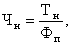 (1)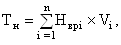 (2)Чш = Чн × Кн, (3)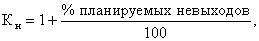 (4)Среднесписочная численность работников за год, чел., доНормативная численность работников, чел.№ нормы123502,181652,462802,703952,9241103,1351253,3861403,4771553,6581703,8091904,00102104,19112304,36122504,53132704,69142904,84153105,00163305,14173505,27183705,41193905,54204205,73214505,91224806,09235106,2624Среднесписочная численность работников за год, чел., доНормативная численность работников, чел.№ нормы123401,981502,152602,323702,494802,665902,8861003,0171103,1881203,3891303,63101403,69111503,86121604,03131704,20141804,37151904,55162004,72172104,89182205,06192305,23202405,40212505,57222605,74232705,86242806,08252906,26263006,43273106,60283206,77293306,94303407,13313507,28323607,45333707,63343807,88353907,97364008,1437Среднесписочная* численность работников за год, чел., доЧисленность работников, принятых на работу и уволенных с работы, в территориальном центре за год, чел., доЧисленность работников, принятых на работу и уволенных с работы, в территориальном центре за год, чел., доЧисленность работников, принятых на работу и уволенных с работы, в территориальном центре за год, чел., доЧисленность работников, принятых на работу и уволенных с работы, в территориальном центре за год, чел., доЧисленность работников, принятых на работу и уволенных с работы, в территориальном центре за год, чел., доЧисленность работников, принятых на работу и уволенных с работы, в территориальном центре за год, чел., доЧисленность работников, принятых на работу и уволенных с работы, в территориальном центре за год, чел., доЧисленность работников, принятых на работу и уволенных с работы, в территориальном центре за год, чел., доЧисленность работников, принятых на работу и уволенных с работы, в территориальном центре за год, чел., доЧисленность работников, принятых на работу и уволенных с работы, в территориальном центре за год, чел., доЧисленность работников, принятых на работу и уволенных с работы, в территориальном центре за год, чел., до№ нормыСреднесписочная* численность работников за год, чел., до1030507090130170230290390520№ нормыСреднесписочная* численность работников за год, чел., доНормативная численность работников, чел.Нормативная численность работников, чел.Нормативная численность работников, чел.Нормативная численность работников, чел.Нормативная численность работников, чел.Нормативная численность работников, чел.Нормативная численность работников, чел.Нормативная численность работников, чел.Нормативная численность работников, чел.Нормативная численность работников, чел.Нормативная численность работников, чел.№ нормы12345678910111213400,290,320,330,340,340,350,360,370,380,390,401500,330,360,370,380,390,400,410,420,430,440,452600,360,390,410,420,430,440,450,460,470,480,493700,390,430,450,460,470,480,490,500,510,530,544800,420,460,480,490,500,520,530,540,550,570,585900,450,490,510,530,540,550,570,580,590,600,6261000,480,520,540,560,570,590,600,610,620,640,6571100,500,550,570,590,600,620,630,650,660,670,6981200,530,580,600,620,630,650,660,680,690,710,7291300,550,600,630,640,660,680,690,710,720,740,76101400,580,630,650,670,680,710,720,740,750,770,79111500,600,650,680,700,710,730,750,770,780,800,82121600,620,680,700,720,740,760,770,790,810,830,85131700,640,700,730,750,760,780,800,820,840,860,87141800,660,720,750,770,790,810,830,850,860,880,90151900,680,740,770,790,810,830,850,870,890,910,93162000,700,760,790,820,830,860,880,900,910,930,96172100,720,780,820,840,860,880,900,920,940,960,98182200,740,800,840,860,880,900,920,940,960,991,01192300,760,820,860,880,900,930,950,970,991,011,03202400,770,840,880,900,920,950,970,991,011,031,06212500,790,860,900,920,940,970,991,011,031,061,08222600,810,880,920,940,960,991,011,041,051,081,10232700,830,900,940,960,981,011,031,061,081,101,13242800,840,920,960,981,001,031,051,081,101,121,15252900,860,940,971,001,021,051,071,101,121,151,17263000,870,950,991,021,041,071,091,121,141,171,19273100,890,971,011,041,061,091,111,141,161,191,22283200,910,991,031,061,081,111,131,161,181,211,24293300,921,001,051,071,101,131,151,181,201,231,26303400,941,021,061,091,111,151,171,201,221,251,28313500,951,041,081,111,131,161,191,221,241,271,30323600,971,051,101,131,151,181,211,241,261,291,32333700,981,071,111,141,171,201,231,261,281,311,34343801,001,091,131,161,181,221,241,271,301,331,36353901,011,101,151,181,201,241,261,291,321,351,38364001,021,121,161,191,221,251,281,311,341,371,4037ИндексабвгдежиклмЧисленность граждан, состоящих на учете в территориальном центре, чел., доКоличество оказанных социальных услуг работниками территориального центра по направлению деятельности «Первичный прием, анализ, информирование и прогнозирование» за год, шт. доКоличество оказанных социальных услуг работниками территориального центра по направлению деятельности «Первичный прием, анализ, информирование и прогнозирование» за год, шт. доКоличество оказанных социальных услуг работниками территориального центра по направлению деятельности «Первичный прием, анализ, информирование и прогнозирование» за год, шт. доКоличество оказанных социальных услуг работниками территориального центра по направлению деятельности «Первичный прием, анализ, информирование и прогнозирование» за год, шт. доКоличество оказанных социальных услуг работниками территориального центра по направлению деятельности «Первичный прием, анализ, информирование и прогнозирование» за год, шт. доКоличество оказанных социальных услуг работниками территориального центра по направлению деятельности «Первичный прием, анализ, информирование и прогнозирование» за год, шт. доКоличество оказанных социальных услуг работниками территориального центра по направлению деятельности «Первичный прием, анализ, информирование и прогнозирование» за год, шт. доКоличество оказанных социальных услуг работниками территориального центра по направлению деятельности «Первичный прием, анализ, информирование и прогнозирование» за год, шт. доКоличество оказанных социальных услуг работниками территориального центра по направлению деятельности «Первичный прием, анализ, информирование и прогнозирование» за год, шт. доКоличество оказанных социальных услуг работниками территориального центра по направлению деятельности «Первичный прием, анализ, информирование и прогнозирование» за год, шт. доКоличество оказанных социальных услуг работниками территориального центра по направлению деятельности «Первичный прием, анализ, информирование и прогнозирование» за год, шт. доКоличество оказанных социальных услуг работниками территориального центра по направлению деятельности «Первичный прием, анализ, информирование и прогнозирование» за год, шт. доКоличество оказанных социальных услуг работниками территориального центра по направлению деятельности «Первичный прием, анализ, информирование и прогнозирование» за год, шт. доКоличество оказанных социальных услуг работниками территориального центра по направлению деятельности «Первичный прием, анализ, информирование и прогнозирование» за год, шт. доКоличество оказанных социальных услуг работниками территориального центра по направлению деятельности «Первичный прием, анализ, информирование и прогнозирование» за год, шт. до№ нормыЧисленность граждан, состоящих на учете в территориальном центре, чел., до3001 0002 0003 0004 5006 0008 00010 00013 00016 00019 00022 00025 00028 00031 000№ нормыЧисленность граждан, состоящих на учете в территориальном центре, чел., доНормативная численность работников, чел.Нормативная численность работников, чел.Нормативная численность работников, чел.Нормативная численность работников, чел.Нормативная численность работников, чел.Нормативная численность работников, чел.Нормативная численность работников, чел.Нормативная численность работников, чел.Нормативная численность работников, чел.Нормативная численность работников, чел.Нормативная численность работников, чел.Нормативная численность работников, чел.Нормативная численность работников, чел.Нормативная численность работников, чел.Нормативная численность работников, чел.№ нормы12345678910111213141516173001,331,341,361,381,411,431,471,501,561,611,671,721,771,831,8811 0001,391,401,421,441,461,491,531,561,621,671,721,781,831,891,9422 0001,471,481,501,521,551,571,611,641,701,751,811,861,911,972,0233 0001,551,561,581,601,631,651,691,731,781,831,891,942,002,052,1044 0001,631,651,661,681,711,741,771,811,861,921,972,022,082,132,1955 0001,721,731,751,761,791,821,851,891,942,002,052,112,162,212,2766 0001,801,811,831,851,871,901,941,972,032,082,132,192,242,302,3577 0001,881,891,911,931,961,982,022,052,112,162,222,272,322,382,4388 0001,961,971,992,012,042,062,102,142,192,242,302,352,412,462,5199 0002,042,062,072,092,122,152,182,222,272,332,382,432,492,542,601010 0002,132,142,162,172,202,232,262,302,352,412,462,522,572,622,681111 5002,252,262,282,302,322,352,392,422,482,532,592,642,692,752,801213 0002,372,382,402,422,452,472,512,552,602,652,712,762,822,872,921314 5002,492,512,532,542,572,602,632,672,722,782,832,892,942,993,051416 0002,622,632,652,672,692,722,762,792,852,902,953,013,063,123,171517 5002,742,752,772,792,822,842,882,922,973,023,083,133,193,243,291619 0002,862,882,892,912,942,973,003,043,093,153,203,253,313,363,421720 5002,993,003,023,043,063,093,133,163,223,273,323,383,433,493,541822 0003,113,123,143,163,193,213,253,283,343,393,453,503,553,613,661924 0003,273,293,303,323,353,383,413,453,503,563,613,663,723,773,832026 0003,443,453,473,493,513,543,583,613,673,723,773,833,883,943,992128 0003,603,613,633,653,683,703,743,783,833,883,943,994,054,104,152230 0003,773,783,803,813,843,873,903,943,994,054,104,164,214,264,322332 0003,933,943,963,984,014,034,074,104,164,214,274,324,374,434,482434 0004,094,114,124,144,174,204,234,274,324,384,434,484,544,594,652536 0004,264,274,294,314,334,364,404,434,494,544,594,654,704,764,812638 0004,424,434,454,474,504,524,564,604,654,704,764,814,874,924,972740 0004,594,604,624,634,664,694,724,764,814,874,924,985,035,085,142842 0004,754,764,784,804,834,854,894,924,985,035,095,145,195,255,3029ИндексабвгдежиклмнопрСредняя численность граждан, пользующихся услугами, оказываемыми работниками территориального центра по направлению деятельности "Социальная помощь на дому" за год <1-1>, чел., доСреднесписочная численность работников, оказывающих социальные услуги по направлению деятельности «Социальная помощь на дому» за год1, чел., доСреднесписочная численность работников, оказывающих социальные услуги по направлению деятельности «Социальная помощь на дому» за год1, чел., доСреднесписочная численность работников, оказывающих социальные услуги по направлению деятельности «Социальная помощь на дому» за год1, чел., доСреднесписочная численность работников, оказывающих социальные услуги по направлению деятельности «Социальная помощь на дому» за год1, чел., доСреднесписочная численность работников, оказывающих социальные услуги по направлению деятельности «Социальная помощь на дому» за год1, чел., доСреднесписочная численность работников, оказывающих социальные услуги по направлению деятельности «Социальная помощь на дому» за год1, чел., доСреднесписочная численность работников, оказывающих социальные услуги по направлению деятельности «Социальная помощь на дому» за год1, чел., доСреднесписочная численность работников, оказывающих социальные услуги по направлению деятельности «Социальная помощь на дому» за год1, чел., доСреднесписочная численность работников, оказывающих социальные услуги по направлению деятельности «Социальная помощь на дому» за год1, чел., доСреднесписочная численность работников, оказывающих социальные услуги по направлению деятельности «Социальная помощь на дому» за год1, чел., доСреднесписочная численность работников, оказывающих социальные услуги по направлению деятельности «Социальная помощь на дому» за год1, чел., доСреднесписочная численность работников, оказывающих социальные услуги по направлению деятельности «Социальная помощь на дому» за год1, чел., доСреднесписочная численность работников, оказывающих социальные услуги по направлению деятельности «Социальная помощь на дому» за год1, чел., доСреднесписочная численность работников, оказывающих социальные услуги по направлению деятельности «Социальная помощь на дому» за год1, чел., доСреднесписочная численность работников, оказывающих социальные услуги по направлению деятельности «Социальная помощь на дому» за год1, чел., до№ нормыСредняя численность граждан, пользующихся услугами, оказываемыми работниками территориального центра по направлению деятельности "Социальная помощь на дому" за год <1-1>, чел., до1030507090120140160180200220240260280300№ нормыСредняя численность граждан, пользующихся услугами, оказываемыми работниками территориального центра по направлению деятельности "Социальная помощь на дому" за год <1-1>, чел., доНормативная численность работников, чел.Нормативная численность работников, чел.Нормативная численность работников, чел.Нормативная численность работников, чел.Нормативная численность работников, чел.Нормативная численность работников, чел.Нормативная численность работников, чел.Нормативная численность работников, чел.Нормативная численность работников, чел.Нормативная численность работников, чел.Нормативная численность работников, чел.Нормативная численность работников, чел.Нормативная численность работников, чел.Нормативная численность работников, чел.Нормативная численность работников, чел.№ нормы12345678910111213141516171500,330,490,650,810,971,211,371,531,691,852,012,172,332,492,6511900,570,730,891,051,211,451,611,771,932,092,252,412,572,732,8922300,810,971,131,291,451,691,852,012,172,332,492,652,812,973,1332701,051,211,371,531,691,932,092,252,412,572,732,893,053,213,3743101,291,451,611,771,932,172,332,492,652,812,973,133,293,453,6153501,531,691,852,012,172,412,572,732,893,053,213,373,533,693,8563901,771,932,092,252,412,652,812,973,133,293,453,613,773,934,0974302,012,172,332,492,652,893,053,213,373,533,693,854,014,174,3384702,252,412,572,732,893,133,293,453,613,773,934,094,254,414,5795102,492,652,812,973,133,373,533,693,854,014,174,334,494,654,81105502,732,893,053,213,373,613,773,934,094,254,414,574,734,895,05115902,973,133,293,453,613,854,014,174,334,494,654,814,975,135,29126303,213,373,533,693,854,094,254,414,574,734,895,055,215,375,53136703,453,613,773,934,094,334,494,654,814,975,135,295,455,615,77147103,693,854,014,174,334,574,734,895,055,215,375,535,695,856,01157503,934,094,254,414,574,814,975,135,295,455,615,775,936,096,25167904,174,334,494,654,815,055,215,375,535,695,856,016,176,336,49178304,414,574,734,895,055,295,455,615,775,936,096,256,416,576,73188704,654,814,975,135,295,535,695,856,016,176,336,496,656,816,97199104,895,055,215,375,535,775,936,096,256,416,576,736,897,057,21209505,135,295,455,615,776,016,176,336,496,656,816,977,137,297,45219905,375,535,695,856,016,256,416,576,736,897,057,217,377,537,69221 0305,615,775,936,096,256,496,656,816,977,137,297,457,617,777,93231 0705,856,016,176,336,496,736,897,057,217,377,537,697,858,018,17241 1106,096,256,416,576,736,977,137,297,457,617,777,938,098,258,41251 1506,336,496,656,816,977,217,377,537,697,858,018,178,338,498,65261 1906,576,736,897,057,217,457,617,777,938,098,258,418,578,738,89271 2306,816,977,137,297,457,697,858,018,178,338,498,658,818,979,13281 2707,057,217,377,537,697,938,098,258,418,578,738,899,059,219,37291 3107,297,457,617,777,938,178,338,498,658,818,979,139,299,459,61301 3507,537,697,858,018,178,418,578,738,899,059,219,379,539,699,85311 3907,777,938,098,258,418,658,818,979,139,299,459,619,779,9310,09321 4308,018,178,338,498,658,899,059,219,379,539,699,8510,0110,1710,33331 4708,258,418,578,738,899,139,299,459,619,779,9310,0910,2510,4110,57341 5108,498,658,818,979,139,379,539,699,8510,0110,1710,3310,4910,6510,81351 5508,738,899,059,219,379,619,779,9310,0910,2510,4110,5710,7310,8911,05361 5908,979,139,299,459,619,8510,0110,1710,3310,4910,6510,8110,9711,1311,29371 6309,219,379,539,699,8510,0910,2510,4110,5710,7310,8911,0511,2111,3711,53381 6709,459,619,779,9310,0910,3310,4910,6510,8110,9711,1311,2911,4511,6111,77391 7109,699,8510,0110,1710,3310,5710,7310,8911,0511,2111,3711,5311,6911,8512,01401 7509,9310,0910,2510,4110,5710,8110,9711,1311,2911,4511,6111,7711,9312,0912,25411 79010,1710,3310,4910,6510,8111,0511,2111,3711,5311,6911,8512,0112,1712,3312,49421 83010,4110,5710,7310,8911,0511,2911,4511,6111,7711,9312,0912,2512,4112,5712,73431 87010,6510,8110,9711,1311,2911,5311,6911,8512,0112,1712,3312,4912,6512,8112,97441 91010,8911,0511,2111,3711,5311,7711,9312,0912,2512,4112,5712,7312,8913,0513,21451 95011,1311,2911,4511,6111,7712,0112,1712,3312,4912,6512,8112,9713,1313,2913,45462 00011,4311,5911,7511,9112,0712,3112,4712,6312,7912,9513,1113,2713,4313,5913,7547ИндексабвгдежиклмнопрЧср = 0,100 + Чучд × 0,076 + Куд × 0,040, (5)Ч'ср = 0,828 + Ч'учд × 0,086 + К'уд × 0,068, (6)Количество оказанных разовых социальных услуг социальными работниками территориального центра по направлению деятельности «Социальная помощь на дому» за год4, шт., доНормативная численность работников, чел.№ нормы1231000,1012000,1923000,2734000,3745500,5157000,6468500,7871 0000,9381 1501,0691 3001,20101 5001,38111 7001,57121 9001,75132 1001,94142 3002,12152 5002,31162 7002,49172 9002,68183 1002,86193 3003,05203 5003,23213 7003,42223 9003,61234 1003,80244 3003,99254 5004,17264 7004,36274 9004,54285 1004,73295 3004,91305 5005,10315 7005,28325 9005,47336 1005,65346 3005,84356 5006,02366 7006,21376 9006,39387 1006,58397 3006,76407 5006,95417 7007,13427 9007,32438 1007,504414 000из расчета 0,8 чел. на 1 000 разовых социальных услуг45свыше 14 000из расчета 0,7 чел. на 1 000 разовых социальных услуг46Численность граждан, пользующихся социальными услугами, оказываемыми работниками территориального центра по направлению деятельности "Комплексная поддержка в кризисной ситуации" за год, чел., доНормативная численность работников, чел.№ нормы1231001,0012001,5223001,8334002,0445002,1956002,3167002,4078002,4789002,5391 0002,58101 2002,80111 4002,99121 6003,15131 8003,28142 0003,40152 2003,50162 4003,59172 6003,67182 8003,74193 0003,81203 3003,99213 6004,15223 9004,30234 2004,43244 5004,55254 8004,67265 2004,87275 6005,05286 0005,23296 5005,47307 0005,70318 0006,31329 0006,883310 0007,4234Средняя численность граждан, пользующихся услугами работников территориального центра по направлению деятельности "Социальная реабилитация, абилитация инвалидов" за год, чел., доПри обслуживании лиц без тяжелых и (или) множественных физических и (или) психических нарушенийПри обслуживании лиц с тяжелыми и (или) множественными физическими и (или) психическими нарушениями5№ нормыСредняя численность граждан, пользующихся услугами работников территориального центра по направлению деятельности "Социальная реабилитация, абилитация инвалидов" за год, чел., доНормативная численность работников, чел.Нормативная численность работников, чел.№ нормы123451,001,471101,231,882121,502,283141,762,664162,023,025182,263,366202,503,687222,723,998242,934,309263,154,5910283,364,8711303,565,1612323,765,4313343,955,6914364,145,9515384,336,2116404,526,4517424,706,7018444,886,9419465,067,1720485,237,4121505,407,6422535,597,8823565,778,1324595,958,3725626,128,6126666,318,8627706,499,1228756,699,3929806,889,6530857,079,9131907,2610,1632957,4510,42331007,6210,67341057,8110,91351107,9911,16361158,1711,39371208,3411,63381258,5211,86391308,6912,09401358,8612,32411409,0312,54421459,2012,76431509,3612,9844ИндексабСредняя численность граждан, пользующихся услугами, оказываемыми работниками территориального центра по направлению деятельности «Обеспечение дневного пребывания для граждан пожилого возраста» за год, чел., до Нормативная численность работников, чел. № нормы 1 2 3 5 0,25 1 10 0,50 2 15 0,75 3 20 1,00 4 25 1,25 5 30 1,50 6 35 1,75 7 40 2,00 8 45 2,25 9 50 2,50 10 55 2,75 11 60 3,00 12 65 3,25 13 70 3,50 14 75 3,75 15 80 4,00 16 85 4,25 17 90 4,50 18 95 4,75 19 100 5,00 20 105 5,25 21 110 5,50 22 115 5,75 23 120 6,00 24 125 6,25 25 130 6,50 26 135 6,75 27 140 7,00 28 145 7,25 29 150 7,50 30 155 7,75 31 160 8,00 32 165 8,25 33 170 8,50 34 175 8,75 35 180 9,00 36 185 9,25 37 190 9,50 38 195 9,75 39 200 10,00 40 Наименование вида работ Единица измерения Норма времени, ч 1 2 3 Консультирование граждан по вопросам оказания материальной помощи из средств ФСЗН, предоставления государственной адресной социальной помощи 1 консультация 0,29 Наименование вида работ Единица измерения Норма времени, ч 1 2 3 Оказание материальной помощи из средств ФСЗН 1 обращение 1,85 Наименование вида работ Единица измерения Норма времени, ч Норма времени, ч Наименование вида работ Единица измерения при приеме документов в территориальном центре при приеме документов в службе "Одно окно" 1 2 3 4 Выдача административных решений о предоставлении государственной адресной социальной помощи в виде социального пособия для возмещения затрат на приобретение подгузников 1 обращение 0,96 0,49 Индекс а б Наименование вида работ Единица измерения Норма времени, ч Норма времени, ч Наименование вида работ Единица измерения при приеме документов в территориальном центре при приеме документов в службе "Одно окно" 1 2 3 4 Выдача административных решений о предоставлении государственной адресной социальной помощи в виде ежемесячного и (или) единовременного социальных пособий1 обращение 2,09 1,51 Индекса б Наименование вида работ Единица измерения Норма времени, ч Норма времени, ч Наименование вида работ Единица измерения при приеме документов в территориальном центре при приеме документов в службе "Одно окно" 1 2 3 4 Выдача административных решений о предоставлении государственной адресной социальной помощи в виде обеспечения продуктами питания детей первых двух лет жизни 1 обращение 2,35 1,76 Индекс а б Наименование вида работ Единица измерения Норма времени, ч 1 2 3 Прием заявлений, документов граждан на обеспечение техническими средствами социальной реабилитации, их регистрация, постановка на учет нуждающихся 1 обращение 1,07 Наименование вида работ Единица измерения Норма времени, ч Норма времени, ч Наименование вида работ Единица измерения при приеме документов в территориальном центре при приеме документов в службе "Одно окно" 1 2 3 4 Прием, подготовка к рассмотрению заявлений заинтересованных лиц и выдача административных решений о назначении, распоряжении средствами (в том числе досрочном) семейного капитала 1 обращение 2,0 1,55 Индекс а б Наименование вида работЕдиница измеренияНорма времени, чНорма времени, ч№ нормыНаименование вида работЕдиница измеренияпри приеме документов в территориальном центрепри приеме документов в службе "Одно окно"№ нормы12345Прием, подготовка к рассмотрению заявлений заинтересованных лиц и выдача удостоверения (дубликата удостоверения) многодетной семьи (внесение изменений в удостоверение (дубликат удостоверения))1 обращение3,082,471ИндексабНаименование вида работЕдиница измеренияНорма времени, чНорма времени, ч№ нормыНаименование вида работЕдиница измеренияпри приеме документов в территориальном центрепри приеме документов в службе "Одно окно"№ нормы12345Прием, подготовка к рассмотрению документов многодетных матерей для возбуждения ходатайства о награждении орденом Матери1 обращение2,72-2ИндексабНаименование вида работ Единица измерения Норма времени, ч 1 2 3 Реализация комплекса мер по созданию безопасных условий жизнедеятельности отдельным категориям граждан, в том числе организация выполнения работ по установке автономных пожарных извещателей, ремонту печного отопления, электропроводки 1 обращение 1,92 Наименование вида работ Единица измерения Норма времени, ч1 2 3 Содействие в оформлении документов для поселения в дома-интернаты для престарелых и инвалидов, дома-интернаты для детей-инвалидов, специальные дома для ветеранов, престарелых и инвалидов 1 обращение 2,38 Приложение 2
к постановлению Министерства
труда и социальной защиты
Республики Беларусь
10.01.2013 № 4№ п/пНаименование должностиКоличество штатных единицКоличество штатных единиц1Директор1 штатная единица на Центр1 штатная единица на Центр2 Заместитель директора 1 штатная единица на Центр 1 штатная единица на Центр 3Главный бухгалтер1 штатная единица на Центр1 штатная единица на Центр4Юрисконсульт1 штатная единица на Центр1 штатная единица на Центр5Делопроизводитель1 штатная единица на Центр1 штатная единица на Центр6Заведующий хозяйством0,5 штатной единицы на Центр0,5 штатной единицы на Центр7Рабочий по комплексному обслуживанию и ремонту зданий и сооружений1 штатная единица на Центр1 штатная единица на Центр8 Уборщик служебных помещений из расчета 1 штатная единица на 500 кв.м убираемой площади,
но не менее 0,5 штатной единицы*из расчета 1 штатная единица на 500 кв.м убираемой площади,
но не менее 0,5 штатной единицы*Отделения ЦентраОтделения ЦентраОтделения ЦентраОтделения Центра1. Отделение первичного приема, информации, анализа и прогнозирования1. Отделение первичного приема, информации, анализа и прогнозирования1. Отделение первичного приема, информации, анализа и прогнозирования1. Отделение первичного приема, информации, анализа и прогнозирования1.1Заведующий отделением1 штатная единица на отделение1 штатная единица на отделение1.2Специалист по социальной работе11 штатная единица на отделение1 штатная единица на отделение1.3Методист1 штатная единица на отделение1 штатная единица на отделение2. Отделение социальной адаптации и реабилитации2. Отделение социальной адаптации и реабилитации2. Отделение социальной адаптации и реабилитации2. Отделение социальной адаптации и реабилитации2.1Заведующий отделением1 штатная единица на отделение1 штатная единица на отделение2.2Специалист по социальной работе1 штатная единица на отделение1 штатная единица на отделение2.3 Психолог 2 штатные единицы на отделение в городах (районах городов) с населением до 150 тыс. человек;
3 штатные единицы на отделение в городах (районах городов) с населением более 150 тыс. человек 2 штатные единицы на отделение в городах (районах городов) с населением до 150 тыс. человек;
3 штатные единицы на отделение в городах (районах городов) с населением более 150 тыс. человек 2.4 Няня семьям, воспитывающим двоих детей, родившихся одновременно;
семьям, воспитывающим ребенка-инвалида (детей-инвалидов);
семьям, в которых оба родителя - мать (мачеха), отец (отчим) либо родитель в неполной семье являются инвалидами I или II группы семьям, воспитывающим троих и более детей, родившихся одновременно 2.4 Няня 0,5 штатной единицы на семью 1 штатная единица на семью 2.5 Руководитель кружка 0,5 штатной единицы на кружок 0,5 штатной единицы на кружок 3. Отделение помощи в кризисной ситуации3. Отделение помощи в кризисной ситуации3. Отделение помощи в кризисной ситуации3. Отделение помощи в кризисной ситуации3.1Заведующий отделением1 штатная единица на отделение1 штатная единица на отделение3.2Специалист по социальной работе5 штатных единиц на отделение5 штатных единиц на отделение3.3Специалист по социальной работедополнительно 0,5 должности - при предоставлении временного приюта в «Кризисной комнате»дополнительно 0,5 должности - при предоставлении временного приюта в «Кризисной комнате»3.4Психолог1 штатная единица на отделение1 штатная единица на отделение4. Отделение психологической помощи семье и детям4. Отделение психологической помощи семье и детям4. Отделение психологической помощи семье и детям4. Отделение психологической помощи семье и детям4.1Заведующий отделением1 штатная единица на отделение1 штатная единица на отделение4.2Специалист по социальной работе1 штатная единица на отделение1 штатная единица на отделение4.3 Психолог 2 штатные единицы на отделение в городах (районах городов) с населением до 150 тыс. человек;
3 штатные единицы на отделение в городах (районах городов) с населением более 150 тыс. человек 2 штатные единицы на отделение в городах (районах городов) с населением до 150 тыс. человек;
3 штатные единицы на отделение в городах (районах городов) с населением более 150 тыс. человек 5. Отделение дневного пребывания для детей-инвалидов 5. Отделение дневного пребывания для детей-инвалидов 5. Отделение дневного пребывания для детей-инвалидов 5. Отделение дневного пребывания для детей-инвалидов 5.1 Заведующий отделением 1 штатная единица на отделение 1 штатная единица на отделение 5.2 Психолог 1 штатная единица на отделение 1 штатная единица на отделение 5.3 Специалист по социальной работе 2 штатные единицы на отделение 2 штатные единицы на отделение 5.4 Руководитель кружка 0,5 штатной единицы на отделение 0,5 штатной единицы на отделение 5.5 Социальный работник 1 штатная единица на отделение 1 штатная единица на отделение 5.6 Медицинская сестра 0,5 штатной единицы на отделение 0,5 штатной единицы на отделение 